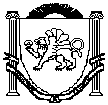 Республика КрымБелогорский районЗуйский сельский совет36 сессия 1-го созываРЕШЕНИЕ22 марта 2017 г.											№ 368Об утверждении порядка веденияочерёдности граждан на получениесобственность (аренду) земельного участка,находящегося в собственности муниципальногообразования Зуйского сельское поселениесоответствии Федеральным конституционным законом от 21.03.2014 года № 6-ФКЗ «О принятии в Российскую Федерацию Республики Крым и образовании в составе Российской Федерации новых субъектов–Республики Крым и города федерального значения Севастополя», статьями 83, 84 Конституции Республики Крым, статьѐй 41 Закона Республики Крым от 29 мая 2014 года № 5-ЗРК «О системе исполнительных органов государственной власти Республики Крым», статьѐй 6 Закона Республики Крым от 15 января 2015 года № 66-ЗРК/2015 «О предоставлении земельных участков, находящихся в государственной или муниципальной собственности, и некоторых вопросах земельных отношений», Постановлением совета министров Республики Крым от 10 февраля 2015 года № 41, Федеральным законом от 27 июля 2010 года № 210-ФЗ «Об организации предоставления государственных и муниципальных услуг» и руководствуясь п.п. 3 п. 10 ст. 35 Федерального Закона от 06 октября 2003 год № 131 «Об общих принципах организации местного самоуправления в Российской Федерации».Зуйский сельский совет РЕШИЛ:1.Утвердить прилагаемый порядок ведения очерѐдности граждан на получение в собственность (аренду) земельного участка, находящегося в собственности муниципального образования Зуйское сельское поселение Белогорского района Республики Крым.2.Настоящее решение подлежит официальному опубликованию и размещению на информационном стенде Зуйского сельского совета по адресу: ул.Шоссейная, 64, пгт Зуя, Белогорский район, Республика Крым.3.Настоящее решение вступает в силу со дня его официального обнародования.4.Контроль за исполнением данного решения возложить заместителя главы администрации Зуйского сельского поселенияПредседатель Зуйского сельского совета –Глава администрации Зуйского сельского поселения		А.А.ЛахинПриложение 1 к решению  36 сессии Зуйского сельского совета от 22.03.2017 № 368ПОРЯДОКведения очерѐдности граждан на получение в собственность (аренду) земельного участка, находящегося в собственности муниципального образования Зуйское сельское поселение Белогорского района Республики Крымсоответствии с Федеральным конституционным законом от 21 марта2014 года № 6-ФКЗ «О принятии в Российскую Федерацию Республики Крым и образовании в составе Российской Федерации новых субъектов - Республики Крымгорода федерального значения Севастополя», статьями 83, 84 Конституции Республики Крым, статьѐй 41 Закона Республики Крым от 29 мая 2014 года № 5-ЗРК «О системе исполнительных органов государственной власти Республики Крым», статьѐй 6 Закона Республики Крым от 15 января 2015 года № 66-ЗРК/2015 «О предоставлении земельных участков, находящихся в государственной или муниципальной собственности, и некоторых вопросах земельных отношений», постановлением Совета министров Республики Крым от 10 февраля 2015 года № 41.Раздел I. Общие положения1.1.Настоящий Порядок устанавливает правила постановки заявителя в очередь на получение земельного участка для индивидуального жилищного строительства, ведения дачного хозяйства, садоводства, а также для ведения личного подсобного хозяйства в границах населенного пункта, снятия его с очереди.1.2.Списки очерѐдности граждан на получение в собственность (аренду) земельного участка, находящегося в собственности муниципального образования Зуйское сельское поселение Белогорского района Республики Крым (далее - Поселение), для индивидуального жилищного строительства, ведения дачного хозяйства, садоводства, а также для ведения личного подсобного хозяйства в границах населенного пункта формируются и ведутся Администрацией Зуйского сельского поселения Белогорского района Республики Крым (далее - Администрация), для граждан, категории которых установлены статьей 4 Закона Республики Крым от 15 января 2015 года № 66-ЗРК/2015 «О предоставлении земельных участков, находящихся в государственной или муниципальной собственности, и некоторых вопросах земельных отношений» (далее – Закон).Раздел II. Организация приѐма, регистрации и рассмотрения заявлений о включении гражданина в очередь на получение бесплатно в собственность (аренду) земельного участка2.1. Приѐм и регистрация заявлений2.1.1.Прием заявлений о постановке в очередь и предоставлении земельного участка для индивидуального жилищного строительства, ведения дачного хозяйства, садоводства, а также для ведения личного подсобного хозяйства в границах населенного пункта (далее–Заявление) осуществляется Администрацией. Администрация определяет не менее 2-х рабочих дней в неделю для приема Заявлений. Для включения в Список заявитель или его представитель подает в Администрацию Заявление в письменном виде по форме согласно приложению 1 к настоящему Порядку.2.1.2.К Заявлению прилагаются следующие документы:копия паспорта заявителя (всех его страниц) или иного документа, удостоверяющего в соответствии с законодательством Российской Федерации личность заявителя;копия документа, удостоверяющего права (полномочия) представителя заявителя, если заявление предоставлено представителем заявителя;копии документов, подтверждающих принадлежность заявителя к льготной категории граждан;копия документа, подтверждающего факт постоянного проживания заявителя на территории Зуйского сельского поселения Белогорского района, Республики Крым не менее 5 лет, предшествующих дате подачи Заявления. В случае, если место регистрации заявителя не совпадает с местом проживания, прилагается решение суда.документы, подтверждающие состав семьи, а также свидетельство о браке, копии свидетельств о рождении, копии паспортов членов семьи;расписка супруга (если имеется) об отсутствии недвижимого имущества по форме согласно приложению 2 к настоящему Порядку;расписка совершеннолетних детей в возрасте до 23 лет (если таковые  имеются), обучающихся в общеобразовательных организациях, профессиональных образовательных организациях и образовательных организациях высшего образования по очной форме обучения, при условии совместного проживания заявителя и его детей, об отсутствии недвижимого имущества по форме согласно приложению 2 к настоящему Порядку.2.1.3.Копии документов, указанных в подпункте 2.1.2 пункта 2.1 настоящего раздела, представляются при личном обращении заявителя (его законного представителя) в уполномоченный орган одновременно с подлинниками или их заверенными нотариально копиями, для их сверки и заверения копий. Копия решения суда должна быть заверена судом, его принявшим.2.1.4.Непредставление документов, указанных в подпункте 2.1.2 пункта 2.1 настоящего раздела, является основанием для отказа в приеме Заявления.2.1.5.Заявление регистрируется в Книге регистрации заявлений о постановке в очередь граждан с целью бесплатного получения в собственность (аренду) земельного участка, находящегося в собственности Поселения, для индивидуального жилищного строительства, ведения дачного хозяйства, садоводства, а также для ведения личного подсобного хозяйства в границах населенного пункта (далее – Книга регистрации заявлений) Администрацией в день его поступления, с указанием даты и времени приема Заявления. Заявителю выдаѐтся уведомление о приѐме Заявления с указанием даты и времени его приѐмапо	форме	согласно	приложению	3	к	настоящему	Порядку.	Форма	Книгирегистрации заявлений представлена в приложении 4 к настоящему Порядку.2.1.6.Ведение	Книги	регистрации	заявлений	осуществляется	Администрациейпосредством	автоматизированной	информационной	системы	(далее-АИС)	и	вбумажном виде. Каждый том Книги регистрации заявлений должен содержать неболее 150 листов. При ведении Книги регистрации заявлений в бумажном виделисты подшиваются в книгу после их распечатки из АИС в конце рабочего дня суказанием должностного лица, ответственного за ведение книги в бумажном виде, изаверения этим должностным лицом каждого распечатанного листа. На оборотнойстороне	листа	с	последней	записью	в	томе	Книги	регистрации	заявленийпроставляются	печать	Администрации	и	подпись	должностного	лицаАдминистрации,	а	также	указываются	количество	пронумерованных	и	сшитыхлистов книги. Датой закрытия тома Книги регистрации заявлений является датавнесения в него последней записи.2.1.7.В Книге регистрации заявлений в бумажном виде не допускаются подчистки, допускается внесение изменений должностным лицом, ответственным за ведение книги в бумажном виде, в уже существующие записи в графе Примечание, с одновременным внесением изменения в Книгу регистрации заявлений в АИС.2.1.8.Записи, внесенные в Книгу регистрации заявлений в АИС, должны соответствовать записям, внесенным в Книгу регистрации заявлений в бумажном виде. При наличии разночтений в записях в Книге регистрации заявлений в АИС и бумажном виде правильной считается запись в Книге регистрации заявлений в бумажном виде.2.1.9.На каждого заявителя, представившего Заявление, формируется учетное дело,в котором содержатся представленные им документы. Должностное лицо Администрации обеспечивает хранение учетных дел граждан. Учетное дело подлежит хранению постоянно.2.2.Рассмотрение Заявления и принятие решения о постановке или об отказе в постановке гражданина в очередь2.2.1.Администрация осуществляет проверку принадлежности заявителя к льготной категории и его соответствия условиям предоставления земельного участка в соответствии со статьей 5 Закона, путем направления межведомственных запросов. Информация относительно наличия у заявителя, его супруга (и) и несовершеннолетних детей, а также для многодетных семей – у совершеннолетних детей в возрасте до 23 лет, обучающихся в общеобразовательных организациях, профессиональных образовательных организациях и образовательных организациях высшего образования по очной форме обучения, при условии совместного проживания заявителя и его детей: иного земельного участка, пригодного для строительства жилого дома; в собственности жилого помещения, в том числе жилого дома; отчужденного недвижимого имущества, в том числе земельного участка, представляется Государственным комитетом по государственной регистрации и кадастру Республики Крым и органами технической инвентаризациипорядке межведомственного взаимодействия. Срок направления запросов о представлении информации в порядке межведомственного взаимодействия составляет не более 5 рабочих дней со дня регистрации Заявления. Срок их рассмотрения – не более 5 рабочих дней со дня получения таких запросов. Администрация в течение 2-х рабочих дней со дня получения ответов на межведомственные запросы дополняет учѐтное дело заявителя.2.2.2.Решение о постановке заявителя в очередь на получение бесплатно в собственность (аренду) земельного участка или об отказе в постановке в такую очередь принимается уполномоченным органом в течение 45 рабочих дней со дня подачи Заявления и направляется заявителю не позднее 5 рабочих дней со дня его принятия.2.2.3.Основанием для отказа включения заявителя в очередь на получение бесплатнособственность (аренду) земельного участка является его несоответствие требованиям статей 4, 5 Закона, а также включение его в Список ранее в Белогорском или другом муниципальном районе.Раздел III. Организация постановки граждан в очередь наполучение бесплатно в собственность (аренду) земельного участка 3.1. Формирование Списков3.1.1. Списки формируются и ведутся Администрацией посредством АИС на основании регистрации Заявлений. Списки ведутся по форме согласно приложению 5 к настоящему Порядку. Администрирование АИС осуществляется оператором, определенным Министерством внутренней политики, информации и связи Республики Крым. Мониторинг ведения очерѐдности в соответствии с Порядком осуществляется Министерством имущественных и земельных отношений Республики Крым (далее – Минимущество), а также Администрацией и администрацией Белогорского муниципального района Республики Крым. Доступ к Спискам имеет Государственный комитет по государственной регистрации и кадастру Республики Крым в объеме, необходимом для осуществления возложенных на Государственный комитет по государственной регистрации и кадастру Республики Крым функций.3.1.2.Списки формируются в порядке единой очерѐдности в независимости от указанного заявителем вида разрешенного использования земельных участков, определенного частью 1 статьи 3 Закона.3.1.3.Заявления граждан рассматриваются Администрацией в порядке их поступления в соответствии с датой и временем их приѐма.3.1.4.Списки с указанием номера в очереди, даты и времени принятия Заявления; фамилии, имени и отчества гражданина; дат и номеров решений: о постановке гражданина в очередь либо об отказе в постановке в очередь, о предоставлении земельного участка либо об исключении гражданина из Списка; даты и номера заключѐнного договора аренды земельного участка размещаются на официальном сайте Минимущества в информационно – телекоммуникационной сети «Интернет» (интернет-портал Правительства Республики Крым) и подлежат обновлению по мере включения (исключения) граждан в Списки и предоставления им земельных участков, но не реже одного раза в день.3.2.Ведение Списков3.2.1.Администрация обеспечивает надлежащее ведение Списков. Администрация в течение 10 рабочих дней после поступления информации, содержащей основания для исключения гражданина из Списка, предусмотренные пунктом 3.3 настоящего раздела, принимает решение об исключении гражданина из Списка и направляет его в течение 5 рабочих дней заявителю.3.2.2.Граждане, внесенные в Списки, при изменении места жительства, паспортных данных или сведений, на основании которых граждане относятся к соответствующей льготной категории, в течение 30 календарных дней со дня получения документов, подтверждающих произошедшие изменения, письменно уведомляют Администрацию об изменении сведений, послуживших основанием для постановки гражданина в очередь на получение земельного участка. Уведомление подается лично гражданином или его представителем с предоставлением документов, подтверждающих соответствующие изменения, и их копий. По результатам рассмотрения уведомления и представленных документов Администрация в течение 10 рабочих дней принимает решение о внесении изменений в Список либо об исключении гражданина из Списка и направляет его в течение 5 рабочих дней заявителю.3.2.3. В течение 5 рабочих дней после принятия решения об исключении гражданина из Списка или о внесении изменений в Список, Администрация вносит изменения в Список, поступившие документы от заявителя включает в состав учѐтного дела.3.3. Основания для исключения гражданина из СпискаГражданин, стоящий в очереди, подлежит исключению из Списка на основании решения Администрации в следующих случаях:1)утраты им оснований, дающих право в соответствии с Законом на получение земельного участка, находящегося в собственности Поселения , бесплатно в собственность (аренду), в том числе:-выявления оснований для отказа в получении земельного участка в соответствии сЗаконом;-выявления	факта	регистрации	по	месту	жительства	в	другом	муниципальномрайоне,	городском	округе	Республики	Крым,	другом	субъекте	РоссийскойФедерации или за пределами Российской Федерации;-получения жилого помещения на условиях социального найма;выявления в представленных им документах недостоверных сведений, послуживших основанием для включения в Список;выявления отсутствия оснований для включения в Список;4)отсутствия согласия на получение предложенного земельного участка, в случае если вид разрешенного использования земельного участка соответствует виду разрешенного использования, указанному в Заявлении;5)смерти либо признания его безвестно отсутствующим или умершим;6)обращения заявителя в Администрацию с заявлением об исключении из Списка;при наличии его включѐнным в несколько Списков.Раздел IV. Обновление документов, которые включены в учётное дело4.1.Документы, которые включены в учетное дело, подлежат обновлению перед предоставлением гражданину земельного участка, путѐм предоставления оригиналов документов, предусмотренных пунктом 2.1.2. пункта 2.1 раздела II настоящего Порядка.Председатель Зуйского сельского совета –Глава администрации Зуйского сельского поселения				А.А.ЛахинПриложение №1Порядку ведения очерѐдности граждан на получение в собственность (аренду) земельного участка, находящегося в собственности муниципального образования Зуйское сельское поселение Белогорского района Республики Крым________________________________________________(наименование органа местного самоуправления)________________________________________________(фамилия, имя, отчество заявителя)документ, удостоверяющий личность заявителя_______________________________________________серия__________номер___________________________выдан__________________________________________"________"______________ года_______________________________________________(адрес регистрации по месту жительства)_______________________________________________контактный телефонПочтовый адрес для направления почтовогоСообщения (корреспонденции)___________________________________________________________________(фамилия, имя, отчество представителя заявителя) документ, удостоверяющий личность представителя заявителя_______________________________________________серия__________номер___________________________выдан__________________________________________"_______"______________ года_______________________________________________(адрес регистрации по месту жительства контактный телефон_______________________________________________ЗАЯВЛЕНИЕО постановке в очередь и предоставлении земельного участка для индивидуального жилищного строительства, ведения дачного хозяйства, садоводства, а также для ведения личного подсобного хозяйства в границах населенного пунктаНа основании статей 3-6 Закона Республики Крым от 15 января 2015 года № 66-ЗРК/2015 «О предоставлении земельных участков, находящихся в государственной или муниципальной собственности, и некоторых вопросах земельных отношений» (далее - Закон) прошу поставить меня в очередь и предоставить земельный участок________________________________________________________________________ (указать - бесплатно в собственность или аренду) _______________________________________________________________________(указать вид разрешенного использования земельного участка: для индивидуального жилищного строительства, ведения дачногохозяйства,  садоводства,  для  ведения  личного  подсобного  хозяйства  в  границахнаселенного пункта)обладаю правом на бесплатное предоставление в собственность (аренду) земельного участка, поскольку в соответствии со статьей 4 Закона (нужное отметить):признан ветераном Великой Отечественной войны;признан инвалидом Великой Отечественной войны;признан ветераном боевых действий;признан инвалидом боевых действий;признан подвергшимся политическим репрессиям и подлежащим реабилитации либо пострадавшим от политических репрессий;признан инвалидом вследствие аварии на Чернобыльской АЭС;имею трех и более несовершеннолетних детей, в том числе находящихся под опекой или попечительством или переданных на воспитание по договоруприемной семье, а также совершеннолетних детей в возрасте до 23 лет, обучающихся в общеобразовательных организациях, профессиональных образовательных организациях и образовательных организациях высшего образования по очной форме обучения, при условии совместного проживания заявителя и его детей;проживаю в жилом помещении, признанном непригодным для проживания, или в многоквартирном доме, признанном аварийным и подлежащим сносу или реконструкции; имею обеспеченность общей площадью жилого помещения не более 10 квадратных метров в расчете на меня и каждого совместно проживающего со мной члена моей семьи, и соответствую следующим условиям (нужное отметить):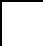 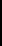 постоянно	проживаю	на	территории___________________________________________________________________(указать соответствующий муниципальный район, городской округ Республики Крым)более пяти лет, предшествующих дате подачи заявления о предоставлении земельного участка;я,__________________________________________________________________(указать членов семьи: супруг, мои совместно проживающие несовершеннолетние дети и (или) совершеннолетние дети)не имею (ем) иного земельного участка, пригодного для индивидуального жилищного строительства, ведения дачного хозяйства, садоводства, а также для ведения личного подсобного хозяйства в границах населенного пункта, и в отношении меня (нас) не принималось решение о предоставлении (передаче) земельного участка для индивидуального жилищного строительства, ведения дачного хозяйства, садоводства, а также для ведения личного подсобного хозяйстваграницах населенного пункта, и решение, в соответствии с которым возможно завершение оформления права на земельный участок для индивидуального жилищного строительства, ведения дачного хозяйства, садоводства, а также для ведения личного подсобного хозяйства в границах населенного пункта, в соответствии с законодательством; я,__________________________________________________________________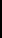 (указать членов семьи: супруг, мои совместно проживающие несовершеннолетние дети и (или) совершеннолетние дети)не имею (ем) в собственности жилого помещения, в том числе жилого дома, либо не использую(ем) жилое помещение на условиях социального найма (данное условие не распространяется на льготную категорию граждан, указанную в пунктах 6, 7 статьи 4 Закона);я,__________________________________________________________________(указать членов семьи: супруг, мои совместно проживающие несовершеннолетние дети и (или) совершеннолетние дети)не отчуждал (и) недвижимое имущество (земельный участок, жилое помещение, в том числе жилой дом)Настоящим подтверждаю достоверность указанных в заявлении сведений, прилагаемых к нему документов, а также соответствие условиям бесплатного предоставления земельного участка, установленных статьей 5 Закона."_______________________________________________________________________(подпись, фамилия и инициалы заявителя)____________ час__________ мин."____"____________________________ г. (время и дата принятия заявления заполняется лицом, принявшим заявление)________________________________________________________________________ (должность, фамилия, инициалы лица, принявшего заявление, его подпись)Настоящим заявлениемя,_______________________________________________________________________(фамилия, имя, отчество)соответствии с Федеральным законом от 27 июля 2006 года № 152-ФЗ "О персональных данных", даю согласие на обработку предоставленных персональных данных, в том числе автоматизированную, а также их распространение."___"____________________г.______________________________________________(подпись, фамилия и инициалы субъекта персональных данных)Приложение к заявлению гражданина____________________________________________(Ф.И.О.)________________________________________________________________________(Перечисляются копии документов, прилагаемые к заявлению, подтверждающие право гражданина на получение земельного участка бесплатно в собственность (аренду), в том числе при необходимости: расписка супруга и совершеннолетних детей; документ, удостоверяющий полномочия представителя физического лица, если с заявлением обращается представитель заявителя. Указать вид документа, на чьѐ имя он выдан, дата его выдачи, серия и номер–при наличии):________________________________________________________________________________________________________________________________________________________________________________________________________________________________________________________________________________________________________________________________________________________________________________________________________________________________________________________________________________________________________________________________________________________________________________________________________________________________________________________________________Общее количество листов прилагаемых документов: ___________________________(указать)Заявитель________________________________________________________________(или доверенное лицо)	(указать Ф.И.О.)(подпись)Приложение №2Порядку ведения очерѐдности граждан на получение в собственность (аренду) земельного участка, находящегося в собственности муниципального образования Зуйское сельское поселение Белогорского района Республики Крым________________________________________________________________________(наименование органа местного самоуправления)________________________________________________________________________________________________________________________________________________(фамилия, имя, отчество заявителя)документ, удостоверяющий личность гражданина_____________________________________________________________________________________серия____________номер___________________________выдан_____________"________"________ года_______________________________________________________________________(адрес регистрации по месту жительства)________________________________________________________________________контактный телефонтелефон________________________________________________________________________Почтовый адрес для направления почтового сообщения корреспонденции)________________________________________________________________________________________________________________________________________________(фамилия, имя, отчество представителя заявителя)документ,	удостоверяющий	личность	представителя	гражданина_______________________серия__________номер____________________выдан________________________________"_______"______________ года________________________________________________________________________контактный телефонРАСПИСКА к заявлению________________________________________________________________________________________________________________________________________________(указать: супруга (родителя, опекуна, попечителя) Ф.И.О.)постановке в очередь и предоставлении земельного участка для индивидуального жилищного строительства, ведения дачного хозяйства, садоводства, а также для ведения личного подсобного хозяйства в границах населенного пункта,Я________________________________________________________________________(Ф.И.О.)обладаю правом на бесплатное предоставление в собственность (аренду) земельного участка в соответствии со статьей 4 Закона Республики Крым от 15 января 2015 года66-ЗРК/2015 «О предоставлении земельных участков, находящихся в государственной или муниципальной собственности, и некоторых вопросах земельных отношений» (далее - Закон Республики Крым) и сообщаю, что: -я,______________________________________________________________________________________________________________________________________________(указать членов семьи: супруг, мои совместно проживающие несовершеннолетниедети и (или) совершеннолетние дети)не имею (ем) иного земельного участка, пригодного для индивидуального жилищного строительства, ведения дачного хозяйства, садоводства, а также для ведения личного подсобного хозяйства в границах населенного пункта, и в отношении меня (нас) не принималось решение о предоставлении (передаче) земельного участка для индивидуального жилищного строительства, ведения дачного хозяйства, садоводства, а также для ведения личного подсобного хозяйстваграницах населенного пункта, и решение, в соответствии с которым возможно завершение оформления права на земельный участок для индивидуального жилищного строительства, ведения дачного хозяйства, садоводства, а также для ведения личного подсобного хозяйства в границах населенного пункта в соответствии с законодательством; -я,______________________________________________________________________________________________________________________________________________(указать членов семьи: супруг, мои совместно проживающие несовершеннолетниедети и (или) совершеннолетние дети)не имею (ем) в собственности жилого помещения, в том числе жилого дома, либо неиспользую (ем) жилое помещение на условиях социального найма (данное условиене распространяется на льготную категорию граждан, указанную в пунктах 6, 7статьи 4 Закона Республики Крым);-я,______________________________________________________________________________________________________________________________________________(указать членов семьи: супруг, мои совместно проживающие несовершеннолетниедети и (или) совершеннолетние дети)не отчуждал (ли) недвижимое имущество (земельный участок, жилое помещение, втом числе жилой дом)Я_______________________________________________________________________(указать Ф.И.О.)даю согласие на бесплатное получение земельного участка в собственность (аренду),моим________________________________________________________________________(указать кем: супругом (родителем, опекуном, попечителем) Ф.И.О.)________________________________________________________________________Настоящим подтверждаю достоверность указанных в расписке сведений, прилагаемых к нему документов, а также соответствие условиям бесплатногопредоставления земельного участка, установленных статьей 5 Закона Республики Крым."_____" ________________ ____ г.________________________________________________________________________(подпись, фамилия и инициалы гражданина)____________ час __________ мин."____"____________________________ г.(время и дата принятия заявления заполняется лицом, принявшим заявление)________________________________________________________________________(должность, фамилия, инициалы лица, принявшего заявление, его подпись) Настоящей распиской я,___________________________________________________(фамилия, имя, отчество)соответствии с Федеральным законом от 27 июля 2006 года № 152-ФЗ "О персональных данных", даю согласие на обработку предоставленных персональных данных, в том числе автоматизированную, а также их распространение."___"____________________г.______________________________________________(подпись, фамилия и инициалы субъекта персональных данных)Приложение №3Порядку ведения очерѐдности граждан на получение в собственность (аренду) земельного участка, находящегося в собственности муниципального образования Зуйское сельское поселение Белогорского района Республики КрымУВЕДОМЛЕНИЕполучении заявления о постановке в очередь и предоставлении земельного участка для индивидуального жилищного строительства, ведения дачного хозяйства,садоводства, а также для ведения личного подсобного хозяйства в границах населенного пунктаот гражданина____________________________________________________________(Ф.И.О.)Адрес регистрации по месту жительства:___________________________________________________________________________________________________Паспорт (серия, номер)____________________________________________________Вид разрешенного использования земельногоучастка:_________________________________________________________Льготная категория заявителя в соответствии со статьей 4 Закона Республики Крым от 15 января 2015 года № 66-ЗРК/2015_______________________________________________________________________________________________________________________Дата и время приѐма заявления:_____________________________________________заявлению приложены документы на____________ листах. (заполняется лицом, принявшим заявление)Наименование муниципального образования :________________________________________________________________________________________________________________________________Наименование сельского поселения:________________________________________________________________Заявление принято:________________________________________________________________(должность, Ф.И.О. лица, принявшего заявление, его подписьПриложение №4к Порядку ведения очерѐдности граждан наполучение в собственность (аренду) земельного участка,находящегося в собственности муниципальногообразования Зуйское сельское поселениеБелогорского района Республики КрымКНИГА РЕГИСТРАЦИИ ЗАЯВЛЕНИЙпостановке в очередь граждан с целью бесплатного получения в собственность (аренду) земельного участка, находящегося в собственности Республики Крым или муниципальной собственности, для индивидуального жилищного строительства, ведения дачного хозяйства, садоводства, а также для ведения личного подсобного хозяйства в границах населенного пункта,__________________________________________________________________________________________(наименование органа местного самоуправления городского округа, городского или сельского поселения Республики Крым)Том № ________Том № ________Том № ________КнигаКнигаНачата "____"______________20______ г.Начата "____"______________20______ г.Начата "____"______________20______ г.Начата "____"______________20______ г.Окончена "_____" ____________20______г.Окончена "_____" ____________20______г.Окончена "_____" ____________20______г.Окончена "_____" ____________20______г.№Дата,Дата,Фамилия, имя,Серия иМесто проживанияМесто проживанияНазвание льготнойКонтактный телефонп/пвремявремяотчествономеркатегории гражданпринятияпринятиягражданинапаспортазаявлениязаявления